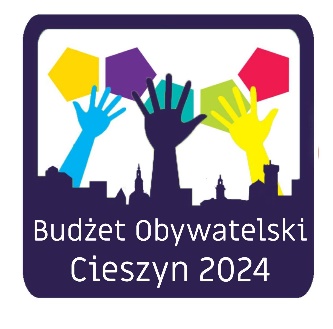 Lista projektów wybranych do realizacji
w ramach Budżetu Obywatelskiego na 2024 rokCieszyn, 30.10.2023 r.Numer projektuTytuł projektuLokalizacjaLiczba uzyskanych głosówKoszt projektu3Bliscy Sąsiedzi - miejsce spotkań mieszkańców Mnisztwadz. nr 50/100 obr. 76 OSP Cieszyn - Mnisztwo ul. Hallera 1611200198.200,00 zł12Renowacja zabytkowych figur świętych Antoniego oraz Floriana dzieł Antoniego Stanettiego w Parku Pokoju w Cieszyniedz. nr 148 obr. 43 Park Pokoju w Cieszynie512186.500,00 zł8Bezpieczne przejście dla Cieszyniakówul. Jana Michejdy 10 Cieszyn19211.200,00 zł6Gdzie bobry, tam pstrąg z grilla dobrydz. nr 9/9 obr. 1715461.500,00 zł